
О мерах по разработке и реализации муниципальной программы «Формирование комфортной городской среды» на 2018-2022 годыВ целях разработки и реализации муниципальной программы «Формирование комфортной городской среды» на 2018-2022 годы, направленной на формирование современной городской среды, комфортной и благоприятной для проживания населения, в соответствии с  Федеральным законом от 06.10.2003 №131-ФЗ «Об общих принципах организации местного самоуправления в Российской Федерации», постановлением Правительства РФ от 10.02.2017 № 169 «Об утверждении Правил предоставления и распределения субсидий из федерального бюджета бюджетам субъектов Российской Федерации на поддержку государственных программ субъектов Российской Федерации и муниципальных программ формирования современной городской среды», руководствуясь статьями 30, 35 Устава города Канска, ПОСТАНОВЛЯЮ:Утвердить:Порядок формирования общественной комиссии по разработке и реализации муниципальной программы «Формирование комфортной городской среды» на 2018-2022 годы согласно приложению № 1 к настоящему постановлению;Порядок предоставления, рассмотрения и оценки предложений по включению дворовой территории в муниципальную программу «Формирование комфортной городской среды» на 2018-2022 годы согласно приложению № 2 к настоящему постановлению;Порядок предоставления, рассмотрения и оценки предложений граждан, организаций о включении в муниципальную программу «Формирование комфортной городской среды» на 2018-2022 годы наиболее посещаемой муниципальной территории общего пользования города Канска, подлежащей благоустройству в 2018-2022 годы, согласно приложению № 3 к настоящему постановлению.2. Ведущему специалисту отдела культуры администрации г. Канска Велищенко Н.А. разместить настоящее постановление на официальном сайте муниципального образования город Канск в сети Интернет.3. Контроль за исполнением настоящего постановления возложить на первого заместителя главы города по вопросам жизнеобеспечения П.Н. Иванца.4. Постановление вступает в силу со дня его опубликования.Глава города Канска                                                                                      Н.Н.КачанПриложение № 1 к постановлениюадминистрации города Канскаот « 23» 08.2017 г. №732Порядокформирования общественной комиссиипо разработке и реализации муниципальной программы «Формирование комфортной городской среды» на 2018-2022 годы1. Общественная комиссия по разработке и реализации муниципальной программы «Формирование комфортной городской среды» на 2018-2022 годы (далее – муниципальная программа) создается в целях выработки эффективных решений, учитывающих мнения общественности, по вопросам повышения уровня благоустройства дворовых территорий многоквартирных домов, общественных территорий муниципального образования город Канск и включения их в муниципальную программу, а также  контроля за ходом реализации программы (далее - Комиссия).1.1. Задачами Комиссии являются:- подведение итогов общественного обсуждения проекта муниципальной программы;- проведение комиссионной оценки предложений заинтересованных лиц о включении дворовой территории в муниципальную программу;- проведение комиссионной оценки предложений жителей о включении  наиболее посещаемой муниципальной территории общего пользования (улица, площадь, набережная и т.д.) в муниципальную программу;- осуществление контроля за реализацией муниципальной программы после ее утверждения в установленном порядке2. Комиссия формируется главой города Канска, состав комиссии утверждается постановлением администрации города Канска.3. Комиссия состоит  не менее чем из 15 человек4. В состав Комиссии входят представители органов местного самоуправления, депутаты представительного органа муниципального образования, депутат Законодательного Собрания края по согласованию, а также представители политических партий и движений, общественных организаций и иных лиц, при этом представителей общественности в составе Комиссии не может быть менее 50% от его состава.В состав комиссии в обязательном порядке включается 3 независимых эксперта, имеющих знания и опыт работы в строительстве и жилищно-коммунальной сфере, благоустройстве, не являющими представителями органов местного самоуправления и представителями муниципальных учреждений и предприятий. 5. Руководство Комиссией осуществляет председатель, а в его отсутствие - заместитель председателя.6. Комиссия правомочна принимать решения, если на заседании присутствует более половины от общего числа ее членов. Каждый член Комиссии имеет 1 голос.7. Решения Комиссии принимаются простым большинством голосов членов Комиссии, принявших участие в ее заседании. 8. Комиссия в соответствии с порядками, утвержденными постановлением администрации города Канска:а) осуществляет отбор дворовых территорий многоквартирных домов для включения в муниципальную программу;б) осуществляет отбор проектов для включения в муниципальную программу наиболее посещаемой муниципальной территории общего пользования;в) принимает решения по итогам общественного обсуждения муниципальной программы;г) осуществляет контроль за ходом реализации муниципальной программы.9. Решения Комиссии в день их принятия оформляются протоколом, который подписывает председатель Комиссии или заместитель председателя в отсутствии председателя, принявшие участие в заседании. Не допускается заполнение протокола карандашом и внесение в него исправлений. Протокол заседания ведет секретарь Комиссии. Указанный протокол составляется в 2 экземплярах, один из которых остается в Комиссии, другой передается в администрацию г. Канска.10. Решения Комиссии размещаются на официальном сайте муниципального образования город Канск в течение трех рабочих дней с момента подписания.Начальник МКУ «УС и ЖКХ администрации г. Канска»                                                                    О.В. СилковПриложение № 2 к постановлениюадминистрации города Канскаот « 23» 08.2017 г. № 732Порядокпредставления, рассмотрения и оценки предложений по включению дворовой территории в муниципальную программу «Формирование комфортной городской среды» на 2018-2022 годы 1. Общие положения1.1. Настоящий Порядок определяет механизм отбора дворовых территорий многоквартирных домов (далее - отбор) для включения в муниципальную программу «Формирование современной городской  среды» на 2018-2022 годы (далее - муниципальная программа) в целях улучшения благоустройства дворовых территорий и вовлечения жителей в развитие территорий.1.2. Организатором отбора является уполномоченный орган местного самоуправления муниципального образования г. Канск – МКУ «УС  и ЖКХ администрации г. Канска» (далее – организатор отбора), расположенный по адресу: 663600, г. Канск, ул. Ленина, 4/1, каб 108, уполномоченному специалисту по приемке документов.1.3. К обязанностям организатора отбора относятся:1) опубликование на официальном сайте муниципального образования город Канск, размещенном в информационно-телекоммуникационной сети «Интернет», а также в средствах массовой информации за 5 календарных дней до начала приема заявок на участие в отборе следующей информации:а) сроки проведения отбора заявок;б) ответственные лица за проведение отбора заявок;в) время и место приема заявок на участие в отборе, 2) организация приема заявок;3) оказание консультационно-методической помощи участникам отбора;4) организация работы Комиссии, сформированной в соответствии с приложением № 1 к настоящему постановлению.5) опубликование результатов отбора на официальном сайте муниципального образования, размещенном в информационно-телекоммуникационной сети Интернет, а также в средствах массовой информации.2. Условия включения дворовых территорий в муниципальную программу2.1. В муниципальную программу могут быть включены дворовые территории при соблюдении следующих условий:1) Общим собранием собственников помещений в многоквартирных домах принято решение по следующим вопросам:а) об обращении с предложением по включению дворовой территории многоквартирного дома в муниципальную программу с условием  софинансирования мероприятий по благоустройству;б)  выполнение в 2018-2022 годах работ по благоустройству дворовой территории многоквартирного дома, софинансируемых за счет субсидии из федерального (краевого) бюджета исходя из минимального перечня;в) обеспечение финансового участия заинтересованных лиц (собственников помещений   многоквартирного дома) при выполнении работ по благоустройству двора, которая будет определена в размере  не менее 2% от сметной стоимости при выполнении работ по благоустройству дворовой территории по минимальному перечню;г) обеспечение трудового участия заинтересованных лиц (собственников помещений многоквартирного дома), не требующего специальной квалификации, при выполнении работ по благоустройству дворовой территории по минимальному перечню;д) обеспечение последующего содержания благоустроенной территории многоквартирного дома в соответствии с требованиями законодательства из средств собственников, вносимых в счет оплаты за содержание жилого помещения;е) об определении лица, уполномоченного на подачу предложений, представляющего интересы собственников помещений МКД при подаче предложений и реализации муниципальной программы;ж) об определении уполномоченных лиц из числа собственников помещений МКД для участия в обследовании дворовой территории, приемке выполненных работ по благоустройству дворовой территории многоквартирного дома, в том числе подписании соответствующих актов приемки выполненных работ.2) Многоквартирный дом, дворовую территорию которого планируется благоустроить, сдан в эксплуатацию до 2006 года и при этом не признан в установленном порядке аварийным и подлежащим сносу.3) Бюджетные ассигнования на благоустройство дворовой территории ранее не предоставлялись.4) Информация от организации, обеспечивающей управление многоквартирным домом, о том, что в период благоустройства дворовой территории, проведение капитального ремонта общего имущества многоквартирного дома, наружных коммунальных и иных сетей (коммуникаций) не будет производиться.В случае планируемых вышеуказанных работ информация должна содержать обязательство управляющей организации в срок до 1 мая предоставить согласованный  график производства работ с лицами, которые, планируют  производить такие работы.5) Отсутствуют споры по границам земельного участка.3. Порядок подачи документов для проведения отбора заявок3.1. Заявка на участие в отборе дворовых территорий для включения в муниципальную программу подается организатору отбора до 10 марта согласно приложению № 1 к настоящему Порядку.3.2. Заявки могут быть направлены по почте или переданы при личном приеме по адресу: 663600, г. Канск, ул. Ленина, 4/1, каб 108, для уполномоченного специалиста по приемке документов, либо направлены на электронную почту: kansk_us_jkx@mail.ru с указанием слов «Заявка от (ФИО отправившего заявку)».3.3. Заявка подписывается лицом, уполномоченным собственниками помещений МКД.3.4. К заявке прикладываются следующие документы:а) копия протокола общего собрания собственников помещений многоквартирных домов, отражающего решение вопросов указанных в п.п.2.1 настоящего Порядка, проведенного  в соответствии со статей 44 – 48  Жилищного кодекса Российской Федерации;б) пояснительная записка, отражающая общие сведения о дворовой территории, количество квартир, находящихся в домах, прилегающих к дворовой территории, состав элементов благоустройства, с описанием планируемых работ по благоустройству;в) фотоматериалы, отражающие фактическое состояние дворовой территории;г) информация об общественной деятельности собственников помещений МКД по благоустройству дворовой территории за последние пять лет;д) иные документы, необходимые для рассмотрения вопроса о включении дворовой территории в муниципальную программу;е) Ф.И.О. представителя (представителей) заинтересованных лиц, уполномоченных на представление предложений, согласование дизайн-проекта благоустройства дворовой территории, а также на участие в контроле за выполнением работ по благоустройству дворовой территории, в том числе промежуточном, и их приемке;ж) копия протокола общего собрания собственников помещений многоквартирных домов об избрании совета многоквартирного дома в соответствии со ст.161.1 Жилищного кодекса РФ (при наличии).3.5. Организатор отбора регистрирует заявки в день их поступления в реестре заявок в порядке очередности поступления, проставляя отметку на заявке с указанием даты, времени и порядкового номера.3.6. В отношении одной дворовой территории может быть подана только одна заявка на участие в отборе.3.7. Если заявка на участие в отборе подана по истечении срока приема заявок, либо предоставлены документы не в полном объеме, установленном п. 3.4 настоящего Порядка, заявка к участию в отборе не допускается. О причинах не допуска к отбору сообщается уполномоченному лицу от собственников помещений МКД в письменном виде не позднее трех рабочих дней со дня поступления документов.4. Порядок оценки и отбора поступивших заявок4.1. Комиссия проводит отбор представленных заявок, в целях включения дворовых территорий в муниципальную программу, по балльной системе, исходя из критериев отбора, согласно приложению № 2 к настоящему Порядку, в срок не более пяти рабочих дней с даты окончания срока подачи таких заявок.4.2. Комиссия рассматривает заявки на участие в отборе на соответствие требованиям и условиям, установленным настоящими Порядком, о чем составляется протокол рассмотрения и оценки заявок на участие в отборе (далее - протокол оценки), в котором в обязательном порядке оцениваются заявки на участие в отборе всех участников отбора, с указанием набранных ими баллов.4.3. Комиссия проводит проверку данных, представленных участниками отбора, путем рассмотрения представленного пакета документов, при необходимости выезжает на место.4.4. Включению в муниципальную программу подлежат дворовые территории, набравшие наибольшее количество баллов на общую сумму, не превышающую размер выделенных субсидий на текущий финансовый год.В случае, если несколько дворовых территорий наберут одинаковое количество баллов, очередность включения в муниципальную программу определяется по дате подачи заявки.4.5. Решение Комиссии оформляется протоколом, подписанным председателем, с приложением таблицы подсчета баллов, которые размещаются на официальном сайте муниципального образования город Канск.4.6. В течение 5 рабочих дней со дня принятия муниципальной программы, заявителю направляется уведомление о включении дворовой территории в программу и предоставлении субсидии.Приложение №1 к Порядку представления, рассмотрения и оценки предложений по включению дворовой территории в муниципальную программу формирования современной городской  среды на 2018-2022 годы В МКУ «УС и ЖКХ администрации г. Канска»от _______________________________ (указывается полностью фамилия, имя, отчество представителя)__________________________________ __________________________________ проживающего (ей) по адресу: __________________________________ __________________________________ Номер контактного телефона: __________________________________ ЗАЯВКА о включении дворовой территории муниципальную программу «Формирование комфортной городской среды» 2018- Прошу включить дворовую территорию многоквартирного дома___________________________________________________________________________________________________________________________________________________________ ____________________________________________________________________________(указать адрес многоквартирного дома)муниципальную программу «Формирование комфортной городской среды» на  2018-  для благоустройства дворовой территории. Приложения: а) копия протокола общего собрания собственников помещений многоквартирных домов, отражающего решение вопросов указанных в п.п.2.1 настоящего Порядка, проведенного  в соответствии со статей 44 – 48  Жилищного кодекса Российской Федерации;б) пояснительная записка, отражающая общие сведения о дворовой территории, количество квартир, находящихся в домах, прилегающих к дворовой территории, состав элементов благоустройства, с описанием планируемых работ по благоустройству;в) фотоматериалы, отражающие фактическое состояние дворовой территории;г) информация об общественной деятельности собственников помещений МКД по благоустройству дворовой территории за последние пять лет;д) иные документы, необходимые для рассмотрения вопроса о включении дворовой территории в муниципальную программу;е) Ф.И.О. представителя (представителей) заинтересованных лиц, уполномоченных на представление предложений, согласование дизайн-проекта благоустройства дворовой территории, а также на участие в контроле за выполнением работ по благоустройству дворовой территории, в том числе промежуточном, и их приемке;ж) копия протокола общего собрания собственников помещений многоквартирных домов об избрании совета многоквартирного дома в соответствии со ст.161.1 Жилищного кодекса РФ (при наличии).Лицо, уполномоченное собственниками помещений МКД                           ______________                  ________________                                                (подпись)                                 (Фамилия и инициалы)Приложение №2 к Порядку представления, рассмотрения и оценки предложений по включению дворовой территории в муниципальную программу формирования современной городской  среды на 2018-2022 годы Примечание: * Запрашивается органом местного самоуправления в рамках межведомственного взаимодействия.** Подтверждается копией протокола общего собрания собственников помещений многоквартирного дома.В случае, если решение об избрании совета многоквартирного дома собственниками помещений не принято или соответствующее решение не реализовано, и такое решение принято на общем собрании, которое было созвано органом местного самоуправления - количество баллов составляет 2.*** При уровне оплаты за жилое помещение и коммунальные услуги  ниже среднего по муниципальному образованию комиссия отклоняет такие предложения для включения в муниципальную программу  отбора.  Начальник МКУ «УС и ЖКХ администрации г. Канска»                                                                    О.В. СилковПриложение №3 к постановлениюадминистрации города Канскаот « 23»08.2017 г. № 732Порядокпредставления, рассмотрения и оценки предложений граждан, организаций о включении в муниципальную программу «Формирование комфортной городской  среды» на 2018-2022 годы наиболее посещаемой муниципальной территории общего пользования города Канска, подлежащей благоустройству в 2018-2022 годах1.1. Порядок представления, рассмотрения и оценки предложений граждан, организаций о включении в муниципальную программу «Формирование комфортной городской  среды» на 2018-2022 годы (далее - муниципальная программа) наиболее посещаемой муниципальной территории общего пользования, подлежащей благоустройству в 2018-2022 годах (далее - территория общего пользования) определяет механизм отбора территорий общего пользования и проектов по их благоустройству.Территория общего пользования – наиболее часто посещаемая улица, площадь, набережная и другие.1.2. Отбор проводится в целях улучшения инфраструктуры города Канска, вовлечения жителей в благоустройство территорий общего пользования.1.3. Организатором отбора является уполномоченный орган местного самоуправления городского округа МКУ «УС и ЖКХ администрации г. Канска» (далее – организатор отбора).1.3.1. К обязанностям организатора отбора относятся:1) опубликование на официальном сайте муниципального образования город Канск в сети Интернет, информацию об отборе территории общего пользования, подлежащей благоустройству, в которой в обязательном порядке отражается:а) настоящее и будущее территории общего пользования, среди которых проводится  отбор:- характеристика, описание (текстовое, графическое) территории в настоящее время, место расположения (адрес), анализ существующих сценариев использования, анализ проблем, анализ ценностей и потенциала территории, задачи по развитию территории;- характеристика, описание (текстовое, графическое), планируемые сценарии использования территории общего пользования по результатам работ по благоустройству согласно муниципальной программе;б) размер средств предусмотренный на реализацию проекта по благоустройству территории общего пользования;в) сроки проведения отбора;г) ответственные лица;д) порядок участия граждан и организаций в отборе;2) проведение опроса граждан и выбор территории общего пользования;3) организация обсуждения и выработки проектов благоустройства территории общего пользования;4) организация работы Комиссии, сформированной в соответствии с приложением № 1 настоящего постановления;5) опубликование результатов отбора территории и выработанного проекта его благоустройства на официальном сайте муниципального образования город Канск, размещенном в информационно-телекоммуникационной сети «Интернет», а также в средствах массовой информации.Условия включения территории общего пользования в муниципальную программу2.1. В муниципальную программу включаются наиболее посещаемые территории общего пользования, выявленные по результатам опроса граждан.2.2. Отбор проводится между территориями общего пользования, расположенными в границах муниципального образования города Канска и не находящимся в федеральной собственности, собственности субъектов Российской Федерации и (или) пользовании юридических и (или) физических лиц.2.3. Возможны следующие направления благоустройства мест общего пользования:размещение малых архитектурных форм (элементы монументально-декоративного оформления, устройства для оформления мобильного и вертикального озеленения, водные устройства, городская мебель, игровое, спортивное, осветительное оборудование);установка (ремонт) объектов культурного наследия (памятников истории и культуры), находящихся в собственности муниципального образования города Канска, благоустройство прилегающей к ним территории;приведение в надлежащее состояние тротуаров, пешеходных дорожек, скверов, парков, уличного освещения;высадка деревьев и кустарников (озеленение).3. Порядок проведения отбора территории общего пользования3.1. В течение 10 дней после опубликования информации, предусмотренной подпунктом 1 пункта 1.3.1 настоящего Порядка, граждане осуществляют электронное голосование за конкретную территорию общего пользования, участвующую в отборе для включения в муниципальную программу в целях благоустройства. 3.2. Гражданин, юридическое лицо вправе осуществить поддержку выбранной территории, заполнив заявление о поддержке, согласно приложению к настоящему Порядку, и направив их организатору отбора по почте либо в электронной форме на электронный адрес kansk_us_jkx@mail.ru , либо переданы на личном приеме.3.3. По окончании голосования, Комиссии, сформированной в соответствии с приложением № 1 к настоящему постановлению, оценивая в совокупности поданные голоса за каждую территорию и поступившие заявки о поддержке определяет территорию общего пользования, подлежащую включению в муниципальную программу. Решение комиссии подлежит размещению на официальном сайте муниципального образования город Канск.4. Разработка проекта благоустройства территории общего пользования4.1. В течение 20 дней, после принятия решения об отборе конкретной территории общего пользования в соответствии с пунктом 3.3 настоящего Порядка, организатор отбора собирает предложения по проекту благоустройства данной территории и проводит общественное обсуждение всех предложений в целях выработки решения, учитывающего интересы различных групп.4.2. При необходимости возможно проведение рейтинг - голосование, в порядке предусмотренном для отбора территории общего пользования, по проектам благоустройства территории общего пользования, включенной в муниципальную программу.4.3. Подведение итогов обсуждения и выбор проекта благоустройства в целях его реализации осуществляется Комиссией, сформированной в соответствии с приложением № 1 к настоящему постановлению, решение которой подлежит опубликованию на официальном сайте муниципального образования город КанскНачальник МКУ «УС и ЖКХ администрации г. Канска»                                                                    О.В. СилковПриложение к Порядку представления, рассмотрения и оценки предложений граждан, организаций о включении в муниципальную программу наиболее посещаемой муниципальной территории общего пользования населенного пункта, подлежащей благоустройству в 2018-2022 годахЗаявлениео поддержке благоустройства наиболее посещаемой территории общего пользования Я ________________________________________________________(ФИО гражданина/ руководителя организации)____________________________________________________________(контактные данные: адрес, телефон)поддерживаю проект по благоустройству _____________________________ ,                                                                    (указание наименования территории)Готов(ы)  принять непосредственное участие в выполнении ___________________________________________________________________________ .(вид работ)	Готов оказать финансовую поддержку данного проекта по благоустройству в размере _______________ рублей.____________     								 	________     Подпись                                                                                            ДатаВ соответствии с Федеральным законом от 27.07.2006 № 152-ФЗ «О персональных данных» даю администрации г. Канска согласие на обработку моих персональных данных, включая выполнение действий по сбору, записи, систематизации, накоплению, хранению, уточнению (обновлению, изменению), извлечению, обезличиванию, блокированию, удалению, использованию моих персональных данных, необходимых для внесения в информационные системы в целях подготовки и реализации муниципальной программы.____________     								 	________     Подпись                                                                                            Дата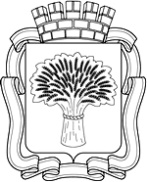 Российская ФедерацияАдминистрация города Канска
Красноярского краяПОСТАНОВЛЕНИЕРоссийская ФедерацияАдминистрация города Канска
Красноярского краяПОСТАНОВЛЕНИЕРоссийская ФедерацияАдминистрация города Канска
Красноярского краяПОСТАНОВЛЕНИЕРоссийская ФедерацияАдминистрация города Канска
Красноярского краяПОСТАНОВЛЕНИЕ23.08. 2017№732№ Критерии отбораБаллыТехнические критерииТехнические критерииТехнические критерии1Срок ввода в эксплуатацию многоквартирного дома:1от 10 до 15 (включительно) лет11от 16 до 25 (включительно) лет31от 26 до 35 (включительно) лет51свыше 35 лет62Выполнение работ по капитальному ремонту общего имущества многоквартирного дома в текущем году (при наличии договора на СМР)23Предоставление копии кадастрового паспорта на дворовую территорию*24Отсутствие кадастрового паспорта на дворовую территорию1Организационные критерииОрганизационные критерииОрганизационные критерии5Доля голосов собственников, принявших участие в голосовании по вопросам повестки общего собрания собственников помещений5не более 67%55от 67 до 71 %65от 71 до 81 %75от 81 до 91 %85более 91 %96Участие собственников в благоустройстве территории за последние пять лет (проведение субботников, участие в конкурсах на лучший двор,  разбивка клумб и т.п.)До 10 баллов7Избрание и деятельность совета многоквартирного дома согласно ст. 161.1 Жилищного кодекса РФ **238В многоквартирном доме выбран и реализован способ управления - товарищество собственников жилья (жилищный кооператив или иной специализированный потребительский кооператив)39Количество квартир в домах, прилегающих к дворовой территории:9не более 5029от 51 до 10039от 101 до 15049от 151 до 20059свыше 2017Финансовые критерииФинансовые критерииФинансовые критерии10Доля финансового участия собственников помещений по минимальному перечню работ102%0103 или 4 %310более 5 %511Наличие принятого решения по доли финансового участия иных заинтересованных лиц (спонсоры)Балльная оценка  соответствует округленному до целого числа значению  процента софинансирования12Уровень оплаты за жилое помещение и коммунальные услуги (данные за предыдущий отчетный год) в зависимости от среднего уровня оплаты за жилое помещение коммунальные услуги по муниципальному образованию ***12менее или средний по МО012выше среднего на 0,1%112выше среднего на 0,2 %212выше среднего на 0,3%3